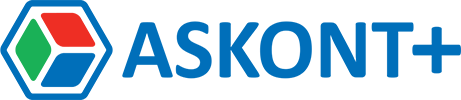 RESEARCH AND PRODUCTION COMPANY ASKONT PLUS LLCSTROITELEY STR., BUILD. 2,VIL. OBOLENSK, С. SERPUKHOV СITY, MOSCOW OBL.,142279 RUSSIAINN 7733070629KPP 507 701001OGRN 1025004861188Bank details:BENEFICIARY NAME: RESEARCH AND PRODUCTION COMPANY ASKONT PLUS LLCADDRESS: STROITELEY STR., BUILD. 2,VIL. OBOLENSK, С. SERPUKHOV СITY, MOSCOW OBL.,142279 RUSSIABank  VTB Bank (PJSC) (TSENTRALNYI BRANCH, MOSCOW)SWIFT VTBRRUM2MS2CORR ACC 30101810145250000411BENEFICIARY ACC: 40702356024561000001 (INR)